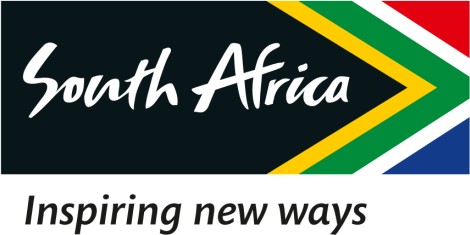 16 February 2023EXTRACT OF THE DRAFT MINUTES OF THE SPECIAL BOARD MEETING OF THE SOUTH AFRICAN TOURISM, HELD ON 16 FEBRUARY 20232.6	ITB Berlin	 RESOLVED that:	     Resolution Number: 16/02/23 – BOARD-049 RESOLVED that:	The Chairperson of the Board is hereby mandated to nominate Board Members for travel to international events on a rotational basis.Certified a true extract of the Minutes.									16 February 2023____________________					______________Dr. T Botha							DateChairperson of the Board